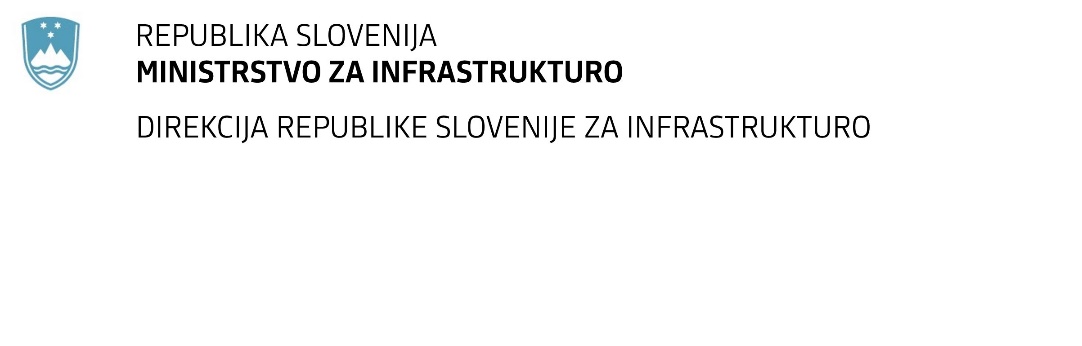 SPREMEMBA ROKA ZA ODDAJO IN ODPIRANJE PONUDB za javno naročilo Obvestilo o spremembi razpisne dokumentacije je objavljeno na "Portalu javnih naročil" in na naročnikovi spletni strani. Obrazložitev sprememb:Spremembe so sestavni del razpisne dokumentacije in jih je potrebno upoštevati pri pripravi ponudbe.Številka:43001-336/2021-01oznaka naročila:A-146/21 G   Datum:20.09.2021MFERAC:2431-21-001291/0Gradnja kolesarske povezave Vas-BreznoRok za oddajo ponudb: 4.10.2021 ob 10:00Odpiranje ponudb: 4.10.2021 ob 10:30Rok za sprejemanje ponudnikovih vprašanj:  24.9.2021Garancija za resnost ponudbe velja na prvotno predviden rok za odpiranje ponudb.